Titel: Mister Georg - Georg kommer galt afsted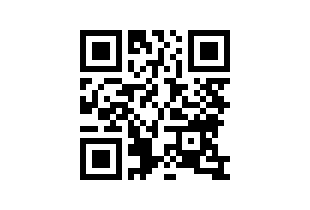 Tema:VenskabFag:  DanskMålgruppe:1.-2. klasseData om læremidlet:Mister Georg serien foregår i samme univers som Ignora-bøgerne.Bog: Katrine Marie Guldager, Gyldendal, 2018 Vejledningen giver et bud på, hvordan man kan arbejde med Georg kommer galt afsted i 1.-2. klasse. Vejledningen kommer med bud på både tekstnære og kreative opgaver i arbejdet med bogen. Vejledningen fokuserer på før, under og efter læsningen.Faglig relevans/kompetenceområderUndervisningsideerne til Kamma og Kamal tager udgangspunkt i kompetenceområderne Læsning og Fortolkning. Der tages udgangspunkt i følgende færdigheds- og vidensområder:Læsning: Afkodning, Tekstforståelse og SammenhængFortolkning: FortolkningIdeer til undervisningenFør du læserSmag på litteraturenInden klassen præsenteres for bogen stilles nedenstående spørgsmål til samtale på klassen:Har du prøvet at komme til skade? Hvordan - hvad skete der?Efter denne samtale skal alle forestille sig, at de har gips på og har brækket en arm eller et ben. Prøv at lave dagligdagsting (skrive i et hæfte, rydde op, gå op til skraldespanden med skrald, lege udenfor). Var det muligt/umuligt? Hvad var svært og hvorfor?Samtale på klassenBogen udleveres til eleverne.Teksten på bagsiden læses.Hvad tænker I når I ser forsiden og hører bagsideteksten?Hvad tror I bogen handler om?Under læsningenS. 6-13:- Hvor er Ignora og Georg?- Hvad er det gode ved den slags tårne?- Hvad gør Georg? S. 14-15:- Hvad taler folk på skolen stadig om?- Hvorfor blev der ringet efter en ambulance?- Hvordan har Ignora det?S. 16-18:Kreativ opgave: Lav en tegneserie over de tre sider. Præsenter dem for hinanden.S. 19-21:- Hvorfor har Georg ondt af sig selv?- Hvordan er det en uge efter Georg er kommet tilbage?- Hvor længe skal Georg have gips på?S. 22-25:- Hvorfor føler Georg sig udenfor?- Hvad tror han de andre snakker om?- Hvorfor siger Georg, at det går fint?- Hvad forsøger Ignora?- Hvad ender Georg med at gøre? Hvorfor tror I han gør det?S. 26-27:- Hvad mener Momse?- Hvad er Momse sikker på?Efter læsningenHvad tænker du om historien?Hvad kunne du lide/ikke lide?Tal om spørgsmålene på sidste side i bogen.Kreativ opgaveTænk tilbage på aktiviteten hvor I skulle lade som om, at I havde brækket en arm eller et ben, og tænk nu på Georgs oplevelser i bogen. Prøv om I kan lave en liste over ting man kan lave med en klassekammerat, som har brækket en arm eller et ben. Så har I nogle muligheder, hvis en af jeres kammerater kommer til skade engang.Supplerende materialerMan kan eventuelt perspektivere til bøger, hvor hovedpersonen føler sig udenfor. 
Et bud kunne være bogen Sara ser du ikke, som UCN CFU har til udlån. Sara ser du ikke: http://mitcfu.dk/54201540 Data om læremidlet:Mister Georg serien foregår i samme univers som Ignora-bøgerne.Bog: Katrine Marie Guldager, Gyldendal, 2018 Vejledningen giver et bud på, hvordan man kan arbejde med Georg kommer galt afsted i 1.-2. klasse. Vejledningen kommer med bud på både tekstnære og kreative opgaver i arbejdet med bogen. Vejledningen fokuserer på før, under og efter læsningen.Faglig relevans/kompetenceområderUndervisningsideerne til Kamma og Kamal tager udgangspunkt i kompetenceområderne Læsning og Fortolkning. Der tages udgangspunkt i følgende færdigheds- og vidensområder:Læsning: Afkodning, Tekstforståelse og SammenhængFortolkning: FortolkningIdeer til undervisningenFør du læserSmag på litteraturenInden klassen præsenteres for bogen stilles nedenstående spørgsmål til samtale på klassen:Har du prøvet at komme til skade? Hvordan - hvad skete der?Efter denne samtale skal alle forestille sig, at de har gips på og har brækket en arm eller et ben. Prøv at lave dagligdagsting (skrive i et hæfte, rydde op, gå op til skraldespanden med skrald, lege udenfor). Var det muligt/umuligt? Hvad var svært og hvorfor?Samtale på klassenBogen udleveres til eleverne.Teksten på bagsiden læses.Hvad tænker I når I ser forsiden og hører bagsideteksten?Hvad tror I bogen handler om?Under læsningenS. 6-13:- Hvor er Ignora og Georg?- Hvad er det gode ved den slags tårne?- Hvad gør Georg? S. 14-15:- Hvad taler folk på skolen stadig om?- Hvorfor blev der ringet efter en ambulance?- Hvordan har Ignora det?S. 16-18:Kreativ opgave: Lav en tegneserie over de tre sider. Præsenter dem for hinanden.S. 19-21:- Hvorfor har Georg ondt af sig selv?- Hvordan er det en uge efter Georg er kommet tilbage?- Hvor længe skal Georg have gips på?S. 22-25:- Hvorfor føler Georg sig udenfor?- Hvad tror han de andre snakker om?- Hvorfor siger Georg, at det går fint?- Hvad forsøger Ignora?- Hvad ender Georg med at gøre? Hvorfor tror I han gør det?S. 26-27:- Hvad mener Momse?- Hvad er Momse sikker på?Efter læsningenHvad tænker du om historien?Hvad kunne du lide/ikke lide?Tal om spørgsmålene på sidste side i bogen.Kreativ opgaveTænk tilbage på aktiviteten hvor I skulle lade som om, at I havde brækket en arm eller et ben, og tænk nu på Georgs oplevelser i bogen. Prøv om I kan lave en liste over ting man kan lave med en klassekammerat, som har brækket en arm eller et ben. Så har I nogle muligheder, hvis en af jeres kammerater kommer til skade engang.Supplerende materialerMan kan eventuelt perspektivere til bøger, hvor hovedpersonen føler sig udenfor. 
Et bud kunne være bogen Sara ser du ikke, som UCN CFU har til udlån. Sara ser du ikke: http://mitcfu.dk/54201540 